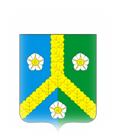      ЧАВАШ РЕСПУБЛИКИ                                                  ЧУВАШСКАЯ РЕСПУБЛИКАКОМСОМОЛЬСКИ РАЙОНЕ                                               КОМСОМОЛЬСКИЙ РАЙОН                                                             КОМСОМОЛЬСКИ  ЯЛ                                                              АДМИНИСТРАЦИЯТАРАХЕН АДМИНИСТРАЦИЙЕ                                         КОМСОМОЛЬСКОГО                                                                                                                                                                                                                                              СЕЛЬСКОГО ПОСЕЛЕНИЯ              ЙЫШАНУ                                                                        ПОСТАНОВЛЕНИЕ          10.08.2020  №  69                                                                     10.08.2020  № 69        Комсомольски  яле                                                                      с. Комсомольское  О внесении изменений в постановление администрации Комсомольского сельского поселения Чувашской Республики от 17.11.2017 № 143 «Об утверждении  административного регламента администрации Комсомольского сельского поселения Комсомольского района Чувашской Республики по предоставлению муниципальной услуги «Выдача разрешения на строительство, реконструкцию объекта капитального строительства»В целях совершенствования порядка работы с документами по выдаче разрешений на строительство при осуществлении строительства, реконструкции, капитального ремонта объектов капитального строительства, в соответствии с Федеральным законом от 2 мая . № 59-ФЗ «О порядке рассмотрения обращения граждан Российской Федерации», Федеральным законом от 29.12.2004 г. № 190-ФЗ «О введении в действие Градостроительного кодекса Российской Федерации», Федеральным законом от 06.10.2003 г. № 131-ФЗ «Об общих принципах организации местного самоуправления в Российской Федерации», Федеральный закон от 03.08.2018 № 340-ФЗ «О внесении изменений в Градостроительный кодекс Российской Федерации и отдельные законодательные акты Российской Федерации», руководствуясь Уставом Комсомольского сельского поселения Комсомольского района Чувашской Республики постановляет: 1.Внести изменения в постановление администрации Комсомольского сельского поселения от 17.11.2017 №143 по предоставлению муниципальной услуги «Выдача разрешения на строительство, реконструкцию объектов капитального строительства» на территории Комсомольского сельского поселения (с изменениями от 23.10.2018 года № 111)  следующие изменения:1) абзац 2 в пункте 3.1.2  изложить в следующей редакции:«Документы (их копии или сведения, содержащиеся в них), предусмотренные пунктом 2.7.1, 2.7.2 запрашиваются специалистом в порядке межведомственного информационного взаимодействия, в том числе с использованием единой системы межведомственного электронного взаимодействия в государственных органах, органах местного самоуправления и подведомственных государственным органам или органам местного самоуправления организациях, в распоряжении которых находятся указанные документы, если застройщик не представил указанные документы самостоятельно». 2) в абзаце 1 пункта 3.1.5 слова «7 рабочих дней» заменить словами «5 рабочих дней».2. Настоящее постановление вступает в силу после его официального опубликования  в  информационном бюллетене «Вестник Комсомольского сельского поселения Комсомольского района».	3. Контроль за исполнением настоящего постановления оставляю за собой.  Комсомольского                                             сельского поселения                                                                М.А.Илларионова      